§1902.  Policy and purposesTo promote the public health, safety, economic development and other aspects of the general welfare, it is in the public interest to provide tourists and travelers with information and guidance concerning public accommodations, facilities, commercial services and other businesses and points of scenic, cultural, historic, educational, recreational and religious interest. To provide this information and guidance, it is the policy of the State and the purpose of this chapter to:  [PL 1981, c. 318, §1 (RPR).]1.  Official information centers; signs.  Establish and maintain official information centers and a system of official business directional signs;[PL 1981, c. 318, §1 (RPR).]2.  Information publications.  Provide official directories, guidebooks, maps and other tourist and traveler information publications;[PL 1981, c. 318, §1 (RPR).]3.  Control outdoor advertising.  Prohibit and control the indiscriminate use of outdoor advertising;[PL 2013, c. 529, §1 (AMD).]4.  Protection of scenic beauty.  Enhance and protect the natural scenic beauty of the State; and[PL 2013, c. 529, §1 (AMD).]5.  Preserve public safety.  Ensure that signs are erected in substantial compliance with national standards.[PL 2013, c. 529, §2 (NEW).]SECTION HISTORYPL 1977, c. 494, §1 (NEW). PL 1981, c. 318, §1 (RPR). PL 2013, c. 529, §§1, 2 (AMD). The State of Maine claims a copyright in its codified statutes. If you intend to republish this material, we require that you include the following disclaimer in your publication:All copyrights and other rights to statutory text are reserved by the State of Maine. The text included in this publication reflects changes made through the First Regular and First Special Session of the 131st Maine Legislature and is current through November 1. 2023
                    . The text is subject to change without notice. It is a version that has not been officially certified by the Secretary of State. Refer to the Maine Revised Statutes Annotated and supplements for certified text.
                The Office of the Revisor of Statutes also requests that you send us one copy of any statutory publication you may produce. Our goal is not to restrict publishing activity, but to keep track of who is publishing what, to identify any needless duplication and to preserve the State's copyright rights.PLEASE NOTE: The Revisor's Office cannot perform research for or provide legal advice or interpretation of Maine law to the public. If you need legal assistance, please contact a qualified attorney.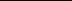 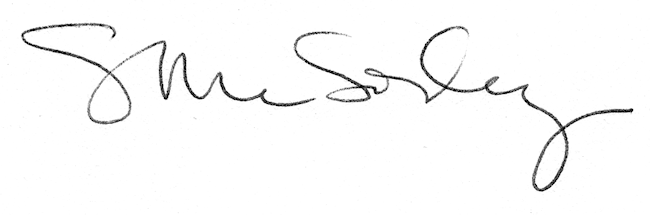 